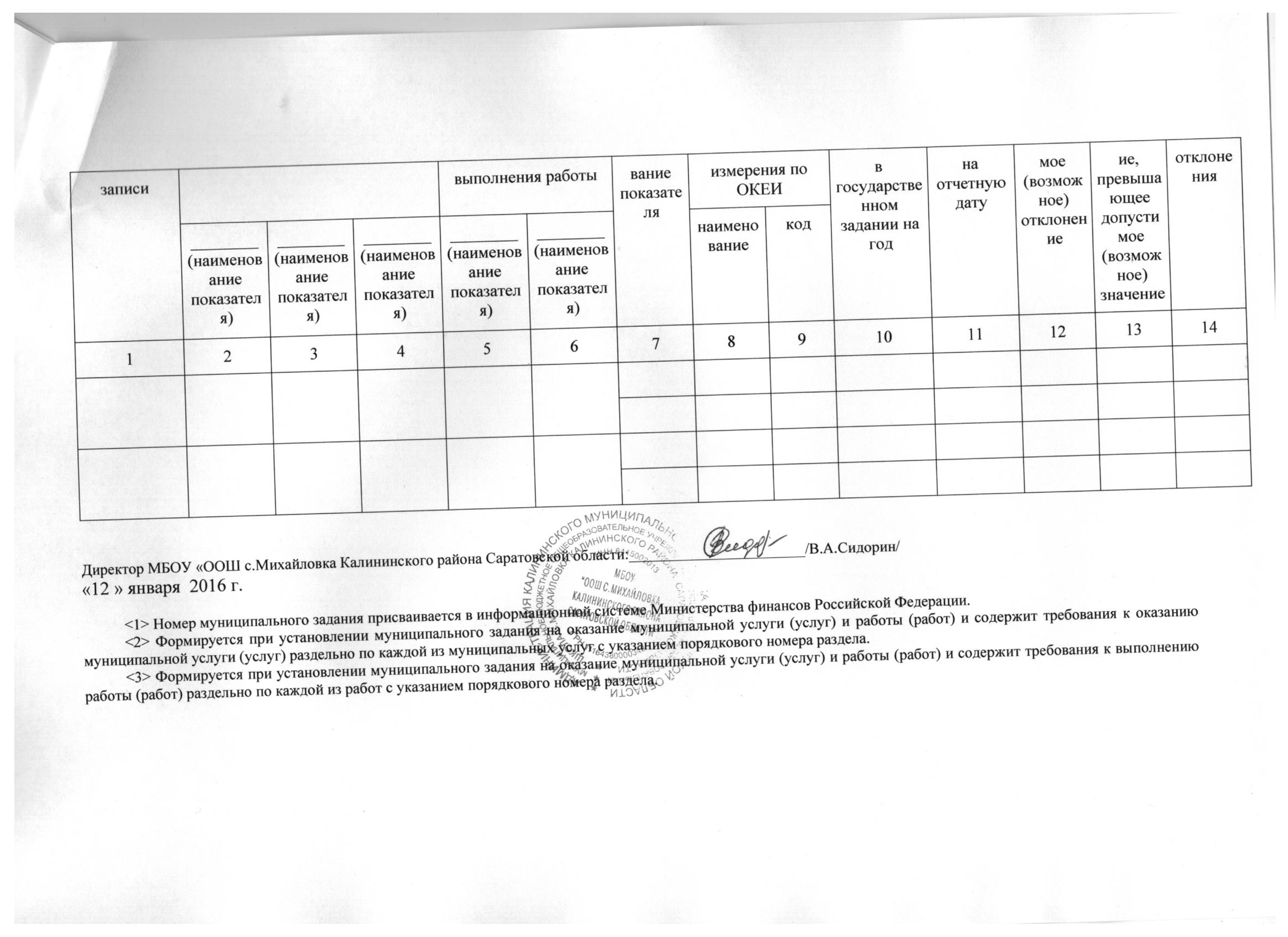 Приложение № 2к Положению о порядке формирования муниципального задания на оказаниемуниципальных услуг (выполнения работ) в отношении муниципальных учрежденийОТЧЕТ О ВЫПОЛНЕНИИМУНИЦИПАЛЬНОГО ЗАДАНИЯ № <1>на 2016 год (на 2016 год и плановый период 2015 и 2016 годов	от «01» января 2016 г.Наименование муниципального учреждения (обособленного подразделения)             Муниципальное бюджетное общеобразовательное учреждение  «Основная          ОКУД           общеобразовательная  школа  с.Михайловка Калининского района Саратовской области»                                                                                                                                                                                                                                                         Форма по                                                                                                                                                                ДатаВиды деятельности муниципального учреждения                                                             по сводному                                                                                                    (обособленного подразделения)                                                                                                  рееструосновная школа                                                                                                                      По ОКВЭД_________________________________________________________________                 По ОКВЭДВид муниципального учреждения основная общеобразовательная школа                 По ОКВЭД(указывается вид муниципального учреждения из ведомственного перечня)Периодичность один раз в год(указывается в соответствии с периодичностью представления отчета о выполнении муниципального задания, установленной в муниципальном задании)Часть 1. Сведения об оказываемых государственных услугах <2>Раздел__.Наименование муниципальной услуги                                                                     Уникальный номер     11787000301000202008100 Реализация основных общеобразовательных программ начального общего , основного образования                по ведомственному_________________________________________________________________________________                перечню2. Категории потребителей муниципальной услуги обучающиеся в возрасте с 6,6  до 18   лет                  муниципальных_________________________________________________________________________________                услуг_________________________________________________________________________________3. Сведения о фактическом достижении показателей, характеризующих объем (или) качество муниципальной услуги:3.1. Сведения о фактическом достижении показателей, характеризующих качества муниципальной услуги:3.2.  Сведения  о фактическом достижении показателей, характеризующих объем муниципальном услуги:Часть 2. Сведения о выполняемых работах <3>Раздел _____1.Наименование работы ____________________________________________________________   Уникальный номер_________________________________________________________________________________    по ведомственному_________________________________________________________________________________    перечню2. Категории потребителей работы___________________________________________________    муниципальных_________________________________________________________________________________    услуг_________________________________________________________________________________3. Сведения о фактическом достижении показателей, характеризующих объем и (или) качество работы:3.1. Сведения о фактическом достижении показателей. характеризующих качество работы:3.2.  Сведения  о фактическом достижении показателей, характеризующих объем работы:050600101.01.201580.21.1Уникальный номер реестровой записиПоказатель, характеризующий содержание муниципальной услугиПоказатель, характеризующий содержание муниципальной услугиПоказатель, характеризующий содержание муниципальной услугиПоказатель, характеризующий условия (формы) оказания муниципальной услугиПоказатель, характеризующий условия (формы) оказания муниципальной услугиПоказатель качества муниципальной услугиПоказатель качества муниципальной услугиПоказатель качества муниципальной услугиПоказатель качества муниципальной услугиПоказатель качества муниципальной услугиПоказатель качества муниципальной услугиПоказатель качества муниципальной услугиПоказатель качества муниципальной услугиУникальный номер реестровой записиПоказатель, характеризующий содержание муниципальной услугиПоказатель, характеризующий содержание муниципальной услугиПоказатель, характеризующий содержание муниципальной услугиПоказатель, характеризующий условия (формы) оказания муниципальной услугиПоказатель, характеризующий условия (формы) оказания муниципальной услугинаименование показателяединица измерения по ОКЕИединица измерения по ОКЕИутверждено в муниципальном задании на годисполнено на отчетную датудопустимое (возможное) отклонениеотклонение, превышающее допустимое (возможное) значениепричина отклоненияУникальный номер реестровой записиВиды образовательных программ________(наименование показателя)Категория потребителей_____(наименование показателя)Место обучения________(наименование показателя)Формы образования и формы реализации образовательных программ___(наименование показателя)_____(наименование показателя)наименование показателянаименованиекодутверждено в муниципальном задании на годисполнено на отчетную датудопустимое (возможное) отклонениеотклонение, превышающее допустимое (возможное) значениепричина отклонения1234567891011121314641500290564150100111787000301000201009100101основная общеобразовательная программа начальногообщего образованияфизические лица от  6,6 леточная14Уровень усвоения обучающимися основной общеобразовательной программы начального общего образования по завершении первой ступени  общего образования%100100641500290564150100111787000301000201009100101основная общеобразовательная программа начальногообщего образованияфизические лица от  6,6 леточная142.Полнота реализации основной общеобразовательной программы начального общего образования%100100641500290564150100111787000301000201009100101основная общеобразовательная программа начальногообщего образованияфизические лица от  6,6 леточная143.Уровень соответствия учебного плана общеобразовательного учреждения требованиям федерального базисного плана%100100641500290564150100111787000301000201009100101основная общеобразовательная программа начальногообщего образованияфизические лица от  6,6 леточная144.Доля родителей (законных представителей), удовлетворенных условиями и качеством предоставляемой услуги%95955.Доля своевременно устраненных общеобразовательным учреждением нарушений, выявленных в результате проверок органами исполнительной власти субъектов Российской Федерации, осуществляющими функции по контролю и надзору в сфере образованияЕд.55000000000006339075511787000301000202008100101основная общеобразовательная программа основногообщего образованияфизические лица до 18 леточная15Уровень усвоения обучающимися основной общеобразовательной программы начального общего образования по завершении первой ступени  общего образования%1001002.Полнота реализации основной общеобразовательной программы начального общего образования%1001003.Уровень соответствия учебного плана общеобразовательного учреждения требованиям федерального базисного плана%1001004.Доля родителей (законных представителей), удовлетворенных условиями и качеством предоставляемой услуги%92955.Доля своевременно устраненных общеобразовательным учреждением нарушений, выявленных в результате проверок органами исполнительной власти субъектов Российской Федерации, осуществляющими функции по контролю и надзору в сфере образованияЕд.55Уникальный номер реестровой записиПоказатель, характеризующий содержание муниципальной услугиПоказатель, характеризующий содержание муниципальной услугиПоказатель, характеризующий содержание муниципальной услугиПоказатель, характеризующий условия (формы)оказания муниципальной услугиПоказатель, характеризующий условия (формы)оказания муниципальной услугиПоказатель объема муниципальной услугиПоказатель объема муниципальной услугиПоказатель объема муниципальной услугиПоказатель объема муниципальной услугиПоказатель объема муниципальной услугиПоказатель объема муниципальной услугиПоказатель объема муниципальной услугиПоказатель объема муниципальной услугиСредний размер платы (цена, тариф)Уникальный номер реестровой записиПоказатель, характеризующий содержание муниципальной услугиПоказатель, характеризующий содержание муниципальной услугиПоказатель, характеризующий содержание муниципальной услугиПоказатель, характеризующий условия (формы)оказания муниципальной услугиПоказатель, характеризующий условия (формы)оказания муниципальной услугинаименование показателяединица измерения по ОКЕИединица измерения по ОКЕИутверждено вмуниципальной задании на годисполнено на отчетную датудопустимое (возможное) отклонениеотклонение, превышающее допустимое (возможное) значениепричина отклоненияСредний размер платы (цена, тариф)Уникальный номер реестровой записиВиды образовательных программ________(наименование показателя)Категория потребителей_____(наименование показателя)Место обучения________(наименование показателя)(наименование показателя)________(наименование показателя)наименование показателянаименованиекодутверждено вмуниципальной задании на годисполнено на отчетную датудопустимое (возможное) отклонениеотклонение, превышающее допустимое (возможное) значениепричина отклоненияСредний размер платы (цена, тариф)123456789101112131415641500290564150100111787000301000201009100101основная общеобразовательная программа начальногообщего образованияс 6,6 леточная14Количество обучающихся, получивши муниципальную услугучеловек1414000000000006339075511787000301000202008100101основная общеобразовательная программа основного общего образованиядо 18 леточная15Количество обучающихся, получивши муниципальную услугучеловек1515Уникальныйномер реестровой записиПоказатель, характеризующий содержание работыПоказатель, характеризующий содержание работыПоказатель, характеризующий содержание работыПоказатель, характеризующий условия (формы) выполнения работыПоказатель, характеризующий условия (формы) выполнения работыПоказатель качества работыПоказатель качества работыПоказатель качества работыПоказатель качества работыПоказатель качества работыПоказатель качества работыПоказатель качества работыПоказатель качества работыУникальныйномер реестровой записиПоказатель, характеризующий содержание работыПоказатель, характеризующий содержание работыПоказатель, характеризующий содержание работыПоказатель, характеризующий условия (формы) выполнения работыПоказатель, характеризующий условия (формы) выполнения работынаименование показателяединица измерения по ОКЕИединица измерения по ОКЕИутверждено в государственном задании на годисполнено наотчетную датудопустимое (возможное) отклонениеотклонение, превышающее допустимое (возможное) значениепричина отклоненияУникальныйномер реестровой записи________(наименование показателя)________(наименование показателя)________(наименование показателя)________(наименование показателя)________(наименование показателя)наименование показателянаименованиекодутверждено в государственном задании на годисполнено наотчетную датудопустимое (возможное) отклонениеотклонение, превышающее допустимое (возможное) значениепричина отклонения1234567891011121314